CIRCULAR 009Junio 23 de 2020PROFES. Reciban un afectuoso saludo de Paz y Bien en el Señor Jesús.Por medio de esta circular, quiero precisar lo que Usted debe presentar semanalmente. Son dos informes, de la siguiente manera.El primer informe es sobre el PLANEADOR SEMANA, el cual debe presentarlo el primer día de actividad académica de la semana, bien sea lunes o martes, después del día de fiesta y trata del siguiente cuadro, en el que usted, de forma sucinta (breve, concisa y precisa), académicamente, va a desarrollar durante la semana, con sus alumnos, teniendo en cuenta la flexibilización de la enseñanza, durante este tiempo y hasta que el gobierno lo determine.Quiero recordarle que puede hacerlo dese el calendario de Google, el cual debe compartir con la dirección.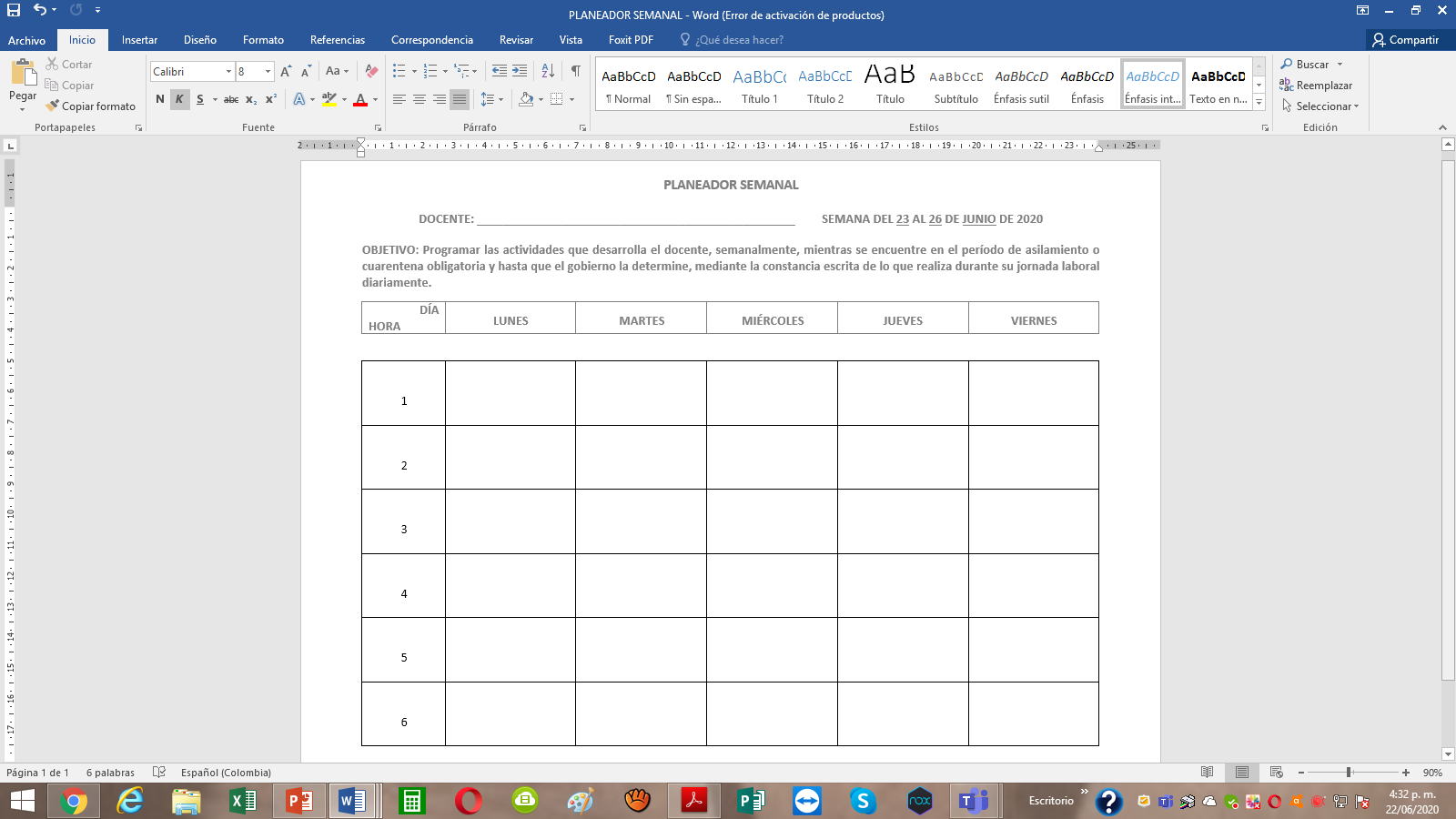 El segundo informe, el cual debe presentar los datos que se le piden, terminando la semana los viernes o a más tardar, los días lunes de la siguiente semana. El cuadro trata de lo siguiente.PLAN DE ACCIÓN Nombre Completo del Docente: ___________________________________________________Documento de Identidad: _________________________Período Académico: 2   ---   Semana del 16 al 19 de junio de 2020A este informe, solamente agregamos: 1. ¿Cuántos alumnos se conectaron a mis clases virtuales?2. ¿Cuántos alumnos están presentando las distintas actividades, talleres, etc, que se les propone?3. ¿Cuántos alumnos son contactados telefónicamente?Nota: La Gran Encuesta de SEDUCA, solamente se hará, cuando ellos la solicitenAugurándole el mayor de los éxitos para esta semana.Cordial y atento saludo,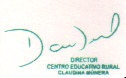 DAVIDANIEL RESTREPO VELÁSQUEZ70042918DirectorCENTRO EDUCATIVO RURAL CLAUDINA MÚNERA3225268240GRADOÁREAESTRATEGIASPROPÓSITOSALCANCES